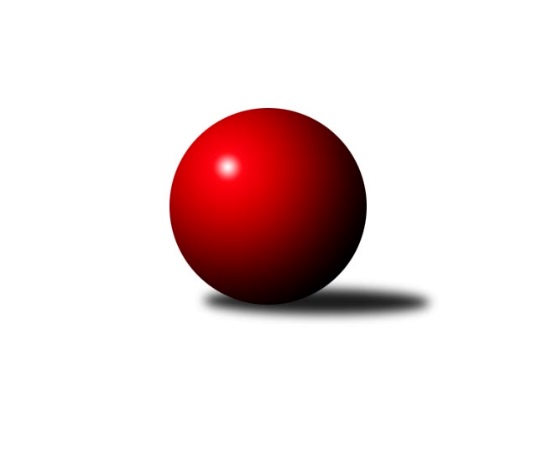 Č.14Ročník 2021/2022	30.1.2022Nejlepšího výkonu v tomto kole: 2503 dosáhlo družstvo: AC Sparta Praha CMistrovství Prahy 4 2021/2022Výsledky 14. kolaSouhrnný přehled výsledků:SK Meteor Praha F	- AC Sparta Praha C	2:6	2425:2503	5.0:7.0	26.1.TJ Sokol Praha-Vršovice D	- SK Rapid Praha B	8:0	2182:1745	11.0:1.0	26.1.KK Slavoj Praha E	- TJ Astra Zahradní Město C	1:7	2265:2474	2.0:10.0	28.1.TJ Sokol Rudná E	- SC Olympia Radotín C	6:2	2154:2062	7.0:5.0	28.1.TJ Sokol Rudná D	- SC Olympia Radotín B		dohrávka		31.1.SK Rapid Praha B	- TJ Sokol Rudná D	2:6	2114:2207	5.0:7.0	17.1.TJ Astra Zahradní Město C	- SC Olympia Radotín C	8:0	2428:1925	10.0:2.0	20.1.Tabulka družstev:	1.	AC Sparta Praha C	14	11	3	0	83.5 : 28.5 	115.0 : 53.0 	 2349	25	2.	SC Olympia Radotín B	13	11	1	1	72.0 : 32.0 	98.5 : 57.5 	 2279	23	3.	TJ Astra Zahradní Město C	16	11	1	4	84.5 : 43.5 	120.5 : 71.5 	 2228	23	4.	SK Meteor Praha F	14	8	0	6	65.0 : 47.0 	97.5 : 70.5 	 2225	16	5.	TJ Sokol Rudná D	14	8	0	6	64.0 : 48.0 	91.5 : 76.5 	 2172	16	6.	TJ Sokol Rudná E	14	8	0	6	63.0 : 49.0 	91.0 : 77.0 	 2233	16	7.	KK Slavoj Praha E	14	6	1	7	47.5 : 64.5 	71.5 : 96.5 	 2093	13	8.	TJ Sokol Praha-Vršovice D	15	4	0	11	45.0 : 75.0 	75.0 : 105.0 	 2146	8	9.	SC Olympia Radotín C	15	1	0	14	27.0 : 93.0 	57.0 : 123.0 	 1995	2	10.	SK Rapid Praha B	15	1	0	14	24.5 : 95.5 	46.5 : 133.5 	 1964	2Podrobné výsledky kola:	 SK Meteor Praha F	2425	2:6	2503	AC Sparta Praha C	Martin Smetana	 	 196 	 174 		370 	 1:1 	 389 	 	184 	 205		Stanislav Řádek	Petra Grulichová	 	 210 	 203 		413 	 1:1 	 403 	 	190 	 213		Pavel Pavlíček	Jana Fojtová	 	 184 	 175 		359 	 0:2 	 404 	 	199 	 205		Jiří Lankaš	Zuzana Edlmannová	 	 219 	 214 		433 	 1:1 	 434 	 	229 	 205		Martin Dubský	Martin Povolný	 	 220 	 208 		428 	 1:1 	 426 	 	204 	 222		Jan Červenka	Miroslava Martincová	 	 194 	 228 		422 	 1:1 	 447 	 	221 	 226		Tomáš Sůvarozhodčí:  Vedoucí družstevNejlepší výkon utkání: 447 - Tomáš Sůva	 TJ Sokol Praha-Vršovice D	2182	8:0	1745	SK Rapid Praha B	Miloslav Fous	 	 171 	 198 		369 	 1:1 	 368 	 	197 	 171		Petr Švenda	Milan Lukeš	 	 193 	 179 		372 	 2:0 	 219 	 	73 	 146		Jiří Potměšil	Květuše Pytlíková	 	 186 	 182 		368 	 2:0 	 325 	 	166 	 159		Pavel Eder	Renata Göringerová	 	 194 	 181 		375 	 2:0 	 261 	 	138 	 123		Antonín Krampera	Zdeněk Poutník *1	 	 172 	 164 		336 	 2:0 	 241 	 	129 	 112		Jaroslav Svozil	Jarmila Fremrová	 	 178 	 184 		362 	 2:0 	 331 	 	161 	 170		Roman Hašekrozhodčí: Jan Adamstřídání: *1 od 51. hodu Jitka VykoukováNejlepší výkon utkání: 375 - Renata Göringerová	 KK Slavoj Praha E	2265	1:7	2474	TJ Astra Zahradní Město C	Barbora Králová	 	 188 	 170 		358 	 1:1 	 368 	 	181 	 187		Pavel Kratochvíl	Vladimír Busta	 	 133 	 154 		287 	 0:2 	 385 	 	199 	 186		Milan Mrvík	Martin Hřebejk	 	 162 	 160 		322 	 0:2 	 372 	 	178 	 194		Pavel Rákos	Petr Beneda	 	 215 	 230 		445 	 1:1 	 444 	 	239 	 205		Tomáš Doležal	Daniel Kulhánek	 	 206 	 182 		388 	 0:2 	 431 	 	243 	 188		Roman Mrvík	Aleš Král	 	 233 	 232 		465 	 0:2 	 474 	 	241 	 233		Tomáš Turnskýrozhodčí: Vedoucí družstevNejlepší výkon utkání: 474 - Tomáš Turnský	 TJ Sokol Rudná E	2154	6:2	2062	SC Olympia Radotín C	Klára Slunečková	 	 182 	 188 		370 	 2:0 	 338 	 	165 	 173		Petr Zlatník	Zdeněk Mora	 	 174 	 204 		378 	 2:0 	 321 	 	159 	 162		Aleš Nedbálek	Karel Kohout	 	 196 	 170 		366 	 0:2 	 400 	 	212 	 188		Vojtěch Zlatník	Karel Novotný	 	 176 	 169 		345 	 1:1 	 313 	 	143 	 170		Karel Svoboda	Tomáš Novotný	 	 161 	 194 		355 	 1:1 	 343 	 	183 	 160		Petr Žáček	Milan Drhovský	 	 164 	 176 		340 	 1:1 	 347 	 	174 	 173		Jan Kalinarozhodčí: vdNejlepší výkon utkání: 400 - Vojtěch Zlatník	 SK Rapid Praha B	2114	2:6	2207	TJ Sokol Rudná D	Pavel Eder	 	 180 	 187 		367 	 2:0 	 344 	 	171 	 173		Jaroslav Mařánek	Jiří Potměšil	 	 143 	 152 		295 	 0:2 	 387 	 	199 	 188		Miloslav Dvořák	Roman Hašek	 	 170 	 209 		379 	 1:1 	 362 	 	177 	 185		Jana Fišerová	Antonín Krampera	 	 140 	 157 		297 	 0:2 	 333 	 	144 	 189		Aleza Gryz	Petr Švenda	 	 172 	 217 		389 	 1:1 	 391 	 	188 	 203		Luboš Machulka	Marek Švenda	 	 192 	 195 		387 	 1:1 	 390 	 	198 	 192		Petr Fišerrozhodčí: Vedoucí družstevNejlepší výkon utkání: 391 - Luboš Machulka	 TJ Astra Zahradní Město C	2428	8:0	1925	SC Olympia Radotín C	Pavel Kratochvíl	 	 209 	 212 		421 	 2:0 	 252 	 	132 	 120		Aleš Nedbálek	Daniel Volf	 	 207 	 178 		385 	 1:1 	 365 	 	169 	 196		Vojtěch Zlatník	Tomáš Doležal	 	 193 	 213 		406 	 2:0 	 311 	 	147 	 164		Leoš Labuta	Milan Mrvík	 	 170 	 221 		391 	 2:0 	 275 	 	126 	 149		Petr Zlatník	Roman Mrvík	 	 201 	 197 		398 	 1:1 	 383 	 	175 	 208		Jan Kalina	Tomáš Turnský	 	 211 	 216 		427 	 2:0 	 339 	 	151 	 188		Petr Žáčekrozhodčí: Nejlepší výkon utkání: 427 - Tomáš TurnskýPořadí jednotlivců:	jméno hráče	družstvo	celkem	plné	dorážka	chyby	poměr kuž.	Maximum	1.	Luboš Machulka 	TJ Sokol Rudná D	426.63	302.3	124.3	8.5	4/5	(480)	2.	Martin Dubský 	AC Sparta Praha C	422.28	291.0	131.2	6.9	5/6	(450)	3.	Pavel Pavlíček 	AC Sparta Praha C	415.84	289.9	125.9	8.1	5/6	(482)	4.	Tomáš Turnský 	TJ Astra Zahradní Město C	413.29	282.8	130.5	7.8	6/6	(474)	5.	Tomáš Sůva 	AC Sparta Praha C	405.60	285.9	119.7	9.8	6/6	(447)	6.	Jan Mařánek 	TJ Sokol Rudná E	396.39	275.4	121.0	8.7	6/6	(488)	7.	Zuzana Edlmannová 	SK Meteor Praha F	395.46	279.3	116.2	10.1	4/5	(442)	8.	Martin Povolný 	SK Meteor Praha F	394.94	279.3	115.7	11.7	5/5	(430)	9.	Jan Červenka 	AC Sparta Praha C	393.39	279.5	113.9	12.5	5/6	(443)	10.	Vojtěch Zlatník 	SC Olympia Radotín C	392.78	288.0	104.8	11.9	4/6	(431)	11.	Radek Pauk 	SC Olympia Radotín B	392.01	271.3	120.7	10.0	4/4	(423)	12.	Pavel Šimek 	SC Olympia Radotín B	391.25	282.9	108.3	12.3	4/4	(428)	13.	Tomáš Doležal 	TJ Astra Zahradní Město C	389.52	282.3	107.3	12.3	6/6	(444)	14.	Květa Dvořáková 	SC Olympia Radotín B	388.61	280.4	108.2	12.1	4/4	(423)	15.	Martin Šimek 	SC Olympia Radotín B	388.52	269.9	118.6	8.4	4/4	(427)	16.	Roman Mrvík 	TJ Astra Zahradní Město C	387.25	279.2	108.0	12.6	6/6	(466)	17.	Petra Grulichová 	SK Meteor Praha F	386.96	275.3	111.6	11.8	5/5	(435)	18.	Jiří Lankaš 	AC Sparta Praha C	386.95	284.5	102.5	11.2	6/6	(418)	19.	Petr Fišer 	TJ Sokol Rudná D	386.07	275.3	110.8	11.5	5/5	(436)	20.	Miroslava Martincová 	SK Meteor Praha F	384.93	271.3	113.6	10.6	5/5	(439)	21.	Petr Beneda 	KK Slavoj Praha E	384.30	280.4	103.9	11.9	4/5	(445)	22.	Kateřina Majerová 	KK Slavoj Praha E	382.10	272.5	109.6	12.0	5/5	(433)	23.	Eva Hucková 	SC Olympia Radotín B	381.50	276.3	105.3	13.2	3/4	(404)	24.	Milan Mrvík 	TJ Astra Zahradní Město C	380.37	269.7	110.7	12.1	6/6	(425)	25.	Daniel Kulhánek 	KK Slavoj Praha E	379.91	271.4	108.5	13.9	5/5	(444)	26.	Karel Novotný 	TJ Sokol Rudná E	379.83	270.0	109.9	11.7	5/6	(419)	27.	Jan Kalina 	SC Olympia Radotín C	378.31	270.0	108.4	11.5	6/6	(406)	28.	Květuše Pytlíková 	TJ Sokol Praha-Vršovice D	377.42	278.9	98.5	13.2	6/6	(400)	29.	Miloslav Fous 	TJ Sokol Praha-Vršovice D	377.08	275.7	101.4	13.1	6/6	(415)	30.	Zdeněk Mora 	TJ Sokol Rudná E	375.96	279.2	96.8	12.9	4/6	(412)	31.	Renata Göringerová 	TJ Sokol Praha-Vršovice D	374.56	275.6	99.0	14.1	6/6	(402)	32.	Milan Drhovský 	TJ Sokol Rudná E	373.81	273.3	100.5	14.4	6/6	(421)	33.	Jarmila Fremrová 	TJ Sokol Praha-Vršovice D	371.55	262.9	108.7	9.7	4/6	(403)	34.	Stanislav Řádek 	AC Sparta Praha C	370.58	264.6	106.0	12.1	6/6	(419)	35.	Petr Švenda 	SK Rapid Praha B	367.33	271.4	96.0	14.1	5/5	(437)	36.	Jana Fišerová 	TJ Sokol Rudná D	365.55	270.5	95.1	15.6	5/5	(404)	37.	Petr Majerníček 	TJ Astra Zahradní Město C	365.17	259.6	105.6	12.9	5/6	(386)	38.	Tomáš Novotný 	TJ Sokol Rudná E	362.85	258.6	104.3	13.9	6/6	(421)	39.	Jitka Vykouková 	TJ Sokol Praha-Vršovice D	361.75	267.5	94.3	15.9	4/6	(394)	40.	Miloslav Dvořák 	TJ Sokol Rudná D	359.85	262.8	97.0	14.4	4/5	(387)	41.	Martin Smetana 	SK Meteor Praha F	359.54	258.9	100.7	13.0	4/5	(403)	42.	Marek Švenda 	SK Rapid Praha B	359.46	258.6	100.9	16.1	4/5	(387)	43.	Jan Seidl 	TJ Astra Zahradní Město C	354.40	258.9	95.5	16.7	5/6	(418)	44.	Vladimír Dvořák 	SC Olympia Radotín B	354.15	267.1	87.0	14.6	4/4	(370)	45.	Jaroslav Mařánek 	TJ Sokol Rudná D	351.63	253.6	98.0	15.0	5/5	(393)	46.	Helena Machulková 	TJ Sokol Rudná D	351.48	252.1	99.4	14.7	4/5	(377)	47.	Tomáš Sysala 	AC Sparta Praha C	350.03	258.9	91.1	16.1	4/6	(409)	48.	Miloš Dudek 	SC Olympia Radotín B	348.90	256.4	92.5	16.3	3/4	(406)	49.	Milan Lukeš 	TJ Sokol Praha-Vršovice D	348.04	254.5	93.6	15.7	4/6	(389)	50.	Bohumil Fojt 	SK Meteor Praha F	342.70	251.2	91.5	12.4	5/5	(438)	51.	Mikoláš Dvořák 	SK Meteor Praha F	342.31	260.4	81.9	18.3	4/5	(369)	52.	Ludmila Zlatníková 	SC Olympia Radotín C	338.44	250.3	88.2	18.6	4/6	(394)	53.	Roman Hašek 	SK Rapid Praha B	336.35	256.5	79.8	19.9	4/5	(379)	54.	David Dungel 	KK Slavoj Praha E	329.45	249.6	79.8	19.7	5/5	(393)	55.	Jakub Adam 	TJ Sokol Rudná E	328.38	249.4	79.0	20.8	6/6	(395)	56.	Petr Zlatník 	SC Olympia Radotín C	323.92	236.0	87.9	17.8	6/6	(381)	57.	Václav Vejvoda 	TJ Sokol Rudná D	323.88	231.3	92.6	15.4	4/5	(357)	58.	Jaroslav Svozil 	SK Rapid Praha B	321.30	231.7	89.6	18.5	5/5	(382)	59.	Helena Hanzalová 	TJ Sokol Praha-Vršovice D	318.31	244.2	74.1	20.0	4/6	(375)	60.	Petr Žáček 	SC Olympia Radotín C	316.21	237.2	79.0	22.9	6/6	(360)	61.	Barbora Králová 	KK Slavoj Praha E	315.90	228.0	87.9	20.0	5/5	(428)	62.	Jiří Potměšil 	SK Rapid Praha B	307.06	228.8	78.3	22.8	5/5	(370)	63.	Martin Hřebejk 	KK Slavoj Praha E	305.35	226.4	79.0	20.1	5/5	(333)	64.	Karel Svoboda 	SC Olympia Radotín C	304.30	226.9	77.4	25.1	5/6	(330)	65.	Leoš Labuta 	SC Olympia Radotín C	300.60	231.3	69.3	24.0	5/6	(369)	66.	Aleš Nedbálek 	SC Olympia Radotín C	290.75	219.3	71.5	27.3	4/6	(342)	67.	Antonín Krampera 	SK Rapid Praha B	285.91	215.8	70.1	23.7	5/5	(343)		Michal Majer 	TJ Sokol Rudná E	451.00	300.0	151.0	6.0	1/6	(451)		Vlastimil Bachor 	TJ Sokol Rudná E	437.50	288.0	149.5	5.0	2/6	(442)		Aleš Král 	KK Slavoj Praha E	429.95	296.7	133.3	8.2	2/5	(465)		Karel Kohout 	TJ Sokol Rudná E	387.00	259.5	127.5	12.0	2/6	(408)		Radek Mora 	TJ Sokol Rudná E	381.00	261.0	120.0	12.0	1/6	(381)		Daniel Volf 	TJ Astra Zahradní Město C	378.40	273.4	105.0	9.8	1/6	(415)		Petr Zelenka 	TJ Sokol Rudná E	376.11	279.6	96.6	14.0	3/6	(413)		Pavel Kratochvíl 	TJ Astra Zahradní Město C	376.08	268.7	107.4	14.2	3/6	(421)		Pavel Rákos 	TJ Astra Zahradní Město C	372.00	259.0	113.0	13.0	1/6	(372)		Klára Slunečková 	TJ Sokol Rudná E	370.00	245.0	125.0	8.0	1/6	(370)		Jiří Hendrych 	KK Slavoj Praha E	369.75	271.5	98.3	15.5	2/5	(373)		Jana Fojtová 	SK Meteor Praha F	361.40	260.3	101.1	13.6	3/5	(420)		Zdeněk Mašek 	TJ Sokol Rudná D	360.00	257.3	102.7	12.8	3/5	(368)		Dominik Kocman 	TJ Sokol Rudná D	358.50	264.0	94.5	13.5	2/5	(364)		Filip Makovský 	TJ Sokol Rudná E	356.44	266.0	90.4	14.6	3/6	(381)		Pavel Eder 	SK Rapid Praha B	350.24	258.0	92.2	20.1	3/5	(421)		Kristina Řádková 	AC Sparta Praha C	344.00	252.5	91.5	15.0	1/6	(353)		Jindřich Zajíček 	TJ Sokol Praha-Vršovice D	332.00	247.3	84.8	19.5	2/6	(362)		Zdeněk Poutník 	TJ Sokol Praha-Vršovice D	329.75	248.5	81.3	20.5	2/6	(358)		Kateřina Borysová 	TJ Sokol Rudná D	329.00	224.0	105.0	23.0	1/5	(329)		Martin Berezněv 	TJ Sokol Rudná E	326.50	249.0	77.5	25.5	1/6	(353)		Aleza Gryz 	TJ Sokol Rudná D	319.00	231.0	88.0	22.0	2/5	(333)		Vladimír Busta 	KK Slavoj Praha E	278.50	208.0	70.5	27.0	2/5	(287)		Jan Adamec 	SK Rapid Praha B	215.75	168.0	47.8	11.5	2/5	(259)Sportovně technické informace:Starty náhradníků:registrační číslo	jméno a příjmení 	datum startu 	družstvo	číslo startu26636	Aleš Nedbálek	28.01.2022	SC Olympia Radotín C	2x
Hráči dopsaní na soupisku:registrační číslo	jméno a příjmení 	datum startu 	družstvo	26010	Pavel Rákos	28.01.2022	TJ Astra Zahradní Město C	Program dalšího kola:15. kolo31.1.2022	po	17:30	TJ Sokol Rudná D - SC Olympia Radotín B (dohrávka z 14. kola)	1.2.2022	út	18:30	SC Olympia Radotín C - SK Meteor Praha F	3.2.2022	čt	17:00	SC Olympia Radotín B - TJ Sokol Praha-Vršovice D	Nejlepší šestka kola - absolutněNejlepší šestka kola - absolutněNejlepší šestka kola - absolutněNejlepší šestka kola - absolutněNejlepší šestka kola - dle průměru kuželenNejlepší šestka kola - dle průměru kuželenNejlepší šestka kola - dle průměru kuželenNejlepší šestka kola - dle průměru kuželenNejlepší šestka kola - dle průměru kuželenPočetJménoNázev týmuVýkonPočetJménoNázev týmuPrůměr (%)Výkon5xTomáš TurnskýAstra C4745xTomáš TurnskýAstra C125.114745xAleš KrálSlavoj E4655xAleš KrálSlavoj E122.734656xTomáš SůvaSparta C4472xPetr BenedaSlavoj E117.454452xPetr BenedaSlavoj E4452xTomáš DoležalAstra C117.194442xTomáš DoležalAstra C4445xTomáš SůvaSparta C116.334478xMartin DubskýSparta C4349xLuboš MachulkaRudná D115.93426